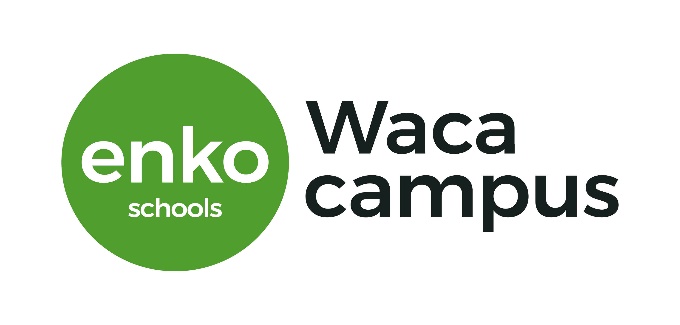 Dakar, le _____________Mme Virginie CABRAL 
Responsable Scolaire Cantine
Contact : 77 609 6785/ 78 155 9830CONTRAT DE PRISE EN CHARGE CANTINE 2019-2020Je soussigné, Mme CABRAL, déclare avoir pris en charge le repas scolaire (cantine) de l’élève: Prix mensuel: 40 000 FCFANom et prénom de l’élève: _________________________________________
Classe: __________________________
Téléphone des parents::_____________________________________________________
Mois : _______________________________________________________________Note: le mois est payé à l’avance au plus tard le 05 de chaque moisLe parent d’élève 								 Le Responsable